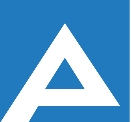 Agenţia Naţională pentru Ocuparea Forţei de MuncăLista candidaţilor care au promovat proba scrisă și sunt admişi la interviuAgenţia Naţională pentru Ocuparea Forţei de MuncăNr. d/oNume, PrenumeComentariiComentariiDirecția generală ocuparea forței de muncă mun. Chișinău Direcția generală ocuparea forței de muncă mun. Chișinău Direcția generală ocuparea forței de muncă mun. Chișinău Direcția generală ocuparea forței de muncă mun. Chișinău 1.Cîrlig NataliaCîrlig NataliaInterviul va avea loc la data 04.08.2022, ora 10.00Sala de ședințe a Agenției Naționale pentru Ocuparea Forței de Muncă,mun. Chișinău, str. Vasile Alecsandri, 1, etajul VI